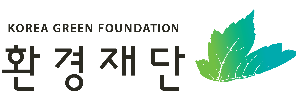 2021 환경재단 기획4차 산업혁명 리더십과정인적 사항학력 및 경력지원동기추천인개인정보 수집 및 이용에 대한 동의본인은 ‘제10기 4차 산업혁명 리더십과정’에 지원하고자 합니다.2021년     월        일   지원자           (인)환경재단 귀중문의 4차 산업혁명 리더십과정 사무국 전화 02-2011-4333, 4369 팩스 02-725-4840 이메일 4th@greenfund.org※ 기재해 주신 이메일, 연락처 등 개인정보는 강의 및 교육 안내 등으로 활용될 예정입니다. ※성명     성명     영문(여권상)  생년월일       년      월      일생년월일       년      월      일휴대폰  직장전화  직장전화  E-mail  직 장 명  직 장 명  직 위   직장주소  직장주소  직장주소  취    미  취    미  취    미  비서 연락처성명  전화    비서 연락처직위  E-mail  기간최종학력 및 주요경력본 과정에 지원하신 동기 또는 본 과정을 통해 얻고 싶은 부분이 있으시다면 작성하여 주시기 바랍니다성명소속 및 직위전화휴대폰환경재단에서는 리더십과정 원서 접수 및 진행을 위해 개인정보를 수집 및 이용하고 있습니다. 귀하의 개인정보는 리더십과정 이외 다른 목적에는 사용되지 않습니다.개인정보 수집 이용 항목 : 성명, 생년월일, 직장 전화, 휴대전화, 이메일, 학력, 경력, 비서 성명/전화/이메일개인정보의 수집 및 이용 목적 : 리더십과정 원서 접수 및 진행을 위해 개인정보가 사용됩니다.개인정보의 보유 및 이용 기간 : 처리 목적 달성 시까지 입니다. 개인정보 보유기간의 경과, 처리목적 달성 등 개인정보가 불필요하게 되었을 때에는 지체없이 해당 개인정보를 파기합니다.지원자는 개인정보의 수집 및 이용에 동의하십니까?    □ 동의함  □ 동의하지 않음※ 개인정보의 수입 및 이용에 대해 거부할 수 있으며 동의 거부 시 리더십과정 원수 접수의 제한이 있을 수 있습니다.